Publicado en Madrid el 06/08/2019 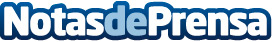 ‘Dólares’, el debut como cantante de Jorge CremadesBotellas de champagne, carritos de compra, coches de lujo, velocidad, fiesta, humo, dinero lloviendo por todas partes. ‘Dolares’ es el debut musical de Jorge Cremades que apunta a canción del veranoDatos de contacto:ME Comunicación910 114 271Nota de prensa publicada en: https://www.notasdeprensa.es/dolares-el-debut-como-cantante-de-jorge Categorias: Música Sociedad Televisión y Radio http://www.notasdeprensa.es